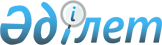 О внесении изменений в решение Шардаринского районного маслихата от 22 декабря 2016 года № 10-65-VІ "О районном бюджете на 2017-2019 годы"
					
			С истёкшим сроком
			
			
		
					Решение Шардаринского районного маслихата Южно-Казахстанской области от 12 декабря 2017 года № 21-139-VI. Зарегистрировано Департаментом юстиции Южно-Казахстанской области 13 декабря 2017 года № 4313. Срок действия решения - до 1 января 2018 года
      В соответствии с пунктом 5 статьи 109 Бюджетного Кодекса Республики Казахстан от 4 декабря 2008 года и подпунктом 1) пункта 1 статьи 6 Закона Республики Казахстан от 23 января 2001 года "О местном государственном управлении и самоуправлении в Республике Казахстан" и решением Южно-Казахстанского областного маслихата от 30 ноября 2017 года № 17/205-VІ "О внесении изменений и дополнения в решение Южно-Казахстанского областного маслихата от 9 декабря 2016 года № 8/74-VІ "Об областном бюджете на 2017-2019 годы", зарегистрированного в Реестре государственной регистрации нормативных правовых актов за № 4287, районный маслихат РЕШИЛ:
      1. Внести в решение Шардаринского районного маслихата от 22 декабря 2016 года № 10-65-VІ "О районном бюджете на 2017-2019 годы" (зарегистрировано в Реестре государственной регистрации нормативных правовых актов за № 3935, опубликовано 28 декабря 2016 года в газете "Шартарап-Шарайна" и в Эталонном контрольном банке нормативных правовых актов Республики Казахстан в электронном виде 17 января 2017 года) следующие изменения:
      пункт 1 изложить в следующей редакции:
      "1. Утвердить районный бюджет Шардаринского района на 2017-2019 годы согласно приложениям 1, 2, 3 соответственно, в том числе на 2017 год в следующих объемах:
      1) доходы – 13 153 938 тысяч тенге, в том числе по:
      налоговым поступлениям – 2 229 277 тысяч тенге;
      неналоговым поступлениям – 12 650 тысяч тенге;
      поступлениям от продажи основного капитала – 17 288 тысяч тенге;
      поступлениям трансфертов – 10 894 723 тысяч тенге;
      2) затраты – 13 126 940 тысяч тенге;
      3) чистое бюджетное кредитование – 9 254 тысяч тенге, в том числе:
      бюджетные кредиты – 17 018 тысяч тенге;
      погашение бюджетных кредитов – 7 764 тысяч тенге;
      4) сальдо по операциям с финансовыми активами – 140 506 тысяч тенге, в том числе:
      приобретение финансовых активов – 140 506 тысяч тенге;
      поступления от продажи финансовых активов государства – 0;
      5) дефицит бюджета – - 122 762 тысяч тенге;
      6) финансирование дефицита бюджета – 122 762 тысяч тенге, в том числе:
      поступление займов – 17 018 тысяч тенге;
      погашение займов – 7 764 тысяч тенге;
      используемые остатки бюджетных средств – 113 508 тысяч тенге.".
      Приложения 1, 5 указанного решения изложить в новой редакции согласно приложениям 1, 2 к настоящему решению.
      2. Государственному учреждению "Аппарат Шардаринского районного маслихата" в установленном законодательством Республики Казахстан порядке обеспечить:
      1) государственную регистрацию настоящего решения в территориальном органе юстиции;
      2) в течение десяти календарных дней со дня государственной регистрации настоящего решения маслихата направление его копии в бумажном и электронном виде на казахском и русском языках в Республиканское государственное предприятие на праве хозяйственного ведения "Республиканский центр правовой информации" для официального опубликования и включения в Эталонный контрольный банк нормативных правовых актов Республики Казахстан;
      3) в течение десяти календарных дней после государственной регистрации настоящего решения направление его копии на официальное опубликование в периодические печатные издания, распространяемых на территории Шардаринского района;
      4) размещение настоящего решения на интернет-ресурсе Шардаринского районного маслихата после его официального опубликования.
      3. Настоящее решение вводится в действие с 1 января 2017 года. Районный бюджет на 2017 год Перечень бюджетных программ города и сельских округов финансируемого из местного бюджета на 2017 год
					© 2012. РГП на ПХВ «Институт законодательства и правовой информации Республики Казахстан» Министерства юстиции Республики Казахстан
				
      Председатель сессии

Р. Жунускулова

      Секретарь районного

      маслихата

Б. Муталиев
Приложение 1 к решению
Шардаринского районного
маслихата от 12 декабря
2017 года № 21-139-VІПриложение 1 к решению
Шардаринского районного
маслихата от 22 декабря
2016 года № 10-65-VІ
Категория
Категория
Категория
Категория
Наименование 
Сумма, тысяч тенге
Класс
Класс
Класс
Наименование 
Сумма, тысяч тенге
Подкласс
Подкласс
Наименование 
Сумма, тысяч тенге
1
1
1
1
2
3
1. Доходы
13 153 938
1
Налоговые поступления
2 229 277
01
Подоходный налог
353 424
2
Индивидуальный подоходный налог
353 424
03
Социальный налог
216 835
1
Социальный налог
216 835
04
Hалоги на собственность
1 625 907
1
Hалоги на имущество
1 535 074
3
Земельный налог
8 079
4
Hалог на транспортные средства
76 597
5
Единый земельный налог
6 157
05
Внутренние налоги на товары, работы и услуги
25 911
2
Акцизы
5 420
3
Поступления за использование природных и других ресурсов
5 627
4
Сборы за ведение предпринимательской и профессиональной деятельности
14 559
5
Налог на игорный бизнес
305
08
Обязательные платежи, взимаемые за совершение юридически значимых действий и (или) выдачу документов уполномоченными на то государственными органами или должностными лицами
7 200
1
Государственная пошлина
7 200
2
Неналоговые поступления
12 650
01
Доходы от государственной собственности
2 628
3
Дивиденды на государственные пакеты акций, находящиеся в государственной собственности
460
5
Доходы от аренды имущества, находящегося в государственной собственности
2 161
7
Вознаграждения по кредитам, выданным из государственного бюджета
7
04
Штрафы, пени, санкции, взыскания, налагаемые государственными учреждениями, финансируемыми из государственного бюджета, а также содержащимися и финансируемыми из бюджета (сметы расходов) Национального Банка Республики Казахстан
3 762
1
Штрафы, пени, санкции, взыскания, налагаемые государственными учреждениями, финансируемыми из государственного бюджета, а также содержащимися и финансируемыми из бюджета (сметы расходов) Национального Банка Республики Казахстан, за исключением поступлений от организаций нефтяного сектора
3 762
06
Прочие неналоговые поступления
6 260
1
Прочие неналоговые поступления
6 260
3
Поступления от продажи основного капитала
17 288
03
Продажа земли и нематериальных активов
17 288
1
Продажа земли
17 288
4
Поступления трансфертов
10 894 723
02
Трансферты из вышестоящих органов государственного управления
10 894 723
2
Трансферты из областного бюджета
10 894 723
Коды
Коды
Коды
Коды
Сумма, тысяч тенге
Функциональные группы
Функциональные группы
Функциональные группы
Функциональные группы
Наименование
Сумма, тысяч тенге
Функциональные подгруппы
Функциональные подгруппы
Функциональные подгруппы
Функциональные подгруппы
Сумма, тысяч тенге
Администратор бюджетных программ
Администратор бюджетных программ
Администратор бюджетных программ
Сумма, тысяч тенге
Программа
Программа
Сумма, тысяч тенге
2. Затраты
13 126 940
01
Государственные услуги общего характера
622 425
1
Представительные, исполнительные и другие органы, выполняющие общие функции государственного управления
536 272
112
Аппарат маслихата района (города областного значения)
27 338
001
Услуги по обеспечению деятельности маслихата района (города областного значения)
26 738
003
Капитальные расходы государственного органа
600
122
Аппарат акима района (города областного значения)
139 291
001
Услуги по обеспечению деятельности акима района (города областного значения)
130 884
003
Капитальные расходы государственного органа
8 407
123
Аппарат акима района в городе, города районного значения, поселка, села, сельского округа
369 643
001
Услуги по обеспечению деятельности акима района в городе, города районного значения, поселка, села, сельского округа
337 950
022
Капитальные расходы государственного органа
30 743
032
Капитальные расходы подведомственных государственных учреждений и организаций
950
9
Прочие государственные услуги общего характера
86 153
458
Отдел жилищно-коммунального хозяйства, пассажирского транспорта и автомобильных дорог района (города областного значения)
39 545
001
Услуги по реализации государственной политики на местном уровне в области жилищно-коммунального хозяйства, пассажирского транспорта и автомобильных дорог
39 545
459
Отдел экономики и финансов района (города областного значения)
46 608
001
Услуги по реализации государственной политики в области формирования и развития экономической политики, государственного планирования, исполнения бюджета и управления коммунальной собственностью района (города областного значения)
46 186
015
Капитальные расходы государственного органа
422
02
Оборона
15 547
1
Военные нужды
9 946
122
Аппарат акима района (города областного значения)
9 946
005
Мероприятия в рамках исполнения всеобщей воинской обязанности
9 946
2
Организация работы по чрезвычайным ситуациям
5 601
122
Аппарат акима района (города областного значения)
5 601
006
Предупреждение и ликвидация чрезвычайных ситуаций масштаба района (города областного значения)
5 601
03
Общественный порядок, безопасность, правовая, судебная, уголовно-исполнительная деятельность
2 748
9
Прочие услуги в области общественного порядка и безопасности
2 748
458
Отдел жилищно-коммунального хозяйства, пассажирского транспорта и автомобильных дорог района (города областного значения)
2 748
021
Обеспечение безопасности дорожного движения в населенных пунктах
2 748
04
Образование
8 454 138
1
Дошкольное воспитание и обучение
1 040 831
123
Аппарат акима района в городе, города районного значения, поселка, села, сельского округа
697 730
004
Обеспечение деятельности организаций дошкольного воспитания и обучения
23 811
041
Реализация государственного образовательного заказа в дошкольных организациях образования
673 919
464
Отдел образования района (города областного значения)
343 101
040
Реализация государственного образовательного заказа в дошкольных организациях образования
343 101
2
Начальное, основное среднее и общее среднее образование
7 051 097
123
Аппарат акима района в городе, города районного значения, поселка, села, сельского округа
9 793
005
Организация бесплатного подвоза учащихся до школы и обратно в сельской местности
9 793
464
Отдел образования района (города областного значения)
6 195 744
003
Общеобразовательное обучение
5 983 970
006
Дополнительное образование для детей
211 774
472
Отдел строительства, архитектуры и градостроительства района (города областного значения)
845 560
022
Строительство и реконструкция объектов начального, основного среднего и общего среднего образования
845 560
9
Прочие услуги в области образования
362 210
464
Отдел образования района (города областного значения)
362 210
001
Услуги по реализации государственной политики на местном уровне в области образования
23 593
005
Приобретение и доставка учебников, учебно-методических комплексов для государственных учреждений образования района (города областного значения)
128 956
007
Проведение школьных олимпиад, внешкольных мероприятий и конкурсов районного (городского) масштаба
620
015
Ежемесячная выплата денежных средств опекунам (попечителям) на содержание ребенка-сироты (детей-сирот), и ребенка (детей), оставшегося без попечения родителей
19 279
067
Капитальные расходы подведомственных государственных учреждений и организаций
189 762
06
Социальная помощь и социальное обеспечение
717 137
1
Социальное обеспечение
359 663
451
Отдел занятости и социальных программ района (города областного значения)
355 038
016
Государственные пособия на детей до 18 лет
132 227
025
Внедрение обусловленной денежной помощи по проекту "Өрлеу"
222 811
464
Отдел образования района (города областного значения)
4 625
030
Содержание ребенка (детей), переданного патронатным воспитателям
4 625
2
Социальная помощь
306 848
451
Отдел занятости и социальных программ района (города областного значения)
306 848
002
Программа занятости
147 480
007
Социальная помощь отдельным категориям нуждающихся граждан по решениям местных представительных органов
12 655
010
Материальное обеспечение детей-инвалидов, воспитывающихся и обучающихся на дому
1 616
014
Оказание социальной помощи нуждающимся гражданам на дому
41 989
017
Обеспечение нуждающихся инвалидов обязательными гигиеническими средствами и предоставление услуг специалистами жестового языка, индивидуальными помощниками в соответствии с индивидуальной программой реабилитации инвалида
71 343
023
Обеспечение деятельности центров занятости населения
31 765
9
Прочие услуги в области социальной помощи и социального обеспечения
50 626
451
Отдел занятости и социальных программ района (города областного значения)
50 626
001
Услуги по реализации государственной политики на местном уровне в области обеспечения занятости и реализации социальных программ для населения
46 568
011
Оплата услуг по зачислению, выплате и доставке пособий и других социальных выплат
898
021
Капитальные расходы государственного органа
500
067
Капитальные расходы подведомственных государственных учреждений и организаций
2 660
07
Жилищно-коммунальное хозяйство
941 478
1
Жилищное хозяйство
197 592
458
Отдел жилищно-коммунального хозяйства, пассажирского транспорта и автомобильных дорог района (города областного значения)
17 343
006
Мероприятия, направленные на поддержание сейсмоустойчивости жилых зданий, расположенных в сейсмоопасных регионах Республики Казахстан
889
031
Изготовление технических паспортов на объекты кондоминиумов
2 260
041
Ремонт и благоустройство объектов городов и сельских населенных пунктов в рамках Программы развития продуктивной занятости и массового предпринимательства
13 936
049
Проведение энергетического аудита многоквартирных жилых домов
258
472
Отдел строительства, архитектуры и градостроительства района (города областного значения)
180 249
003
Проектирование и (или) строительство, реконструкция жилья коммунального жилищного фонда
18 650
004
Проектирование, развитие и (или) обустройство инженерно-коммуникационной инфраструктуры
144 599
098
Приобретение жилья коммунального жилищного фонда
17 000
2
Коммунальное хозяйство
309 356
458
Отдел жилищно-коммунального хозяйства, пассажирского транспорта и автомобильных дорог района (города областного значения)
309 356
012
Функционирование системы водоснабжения и водоотведения
59 174
028
Развитие коммунального хозяйства
3 000
029
Развитие системы водоснабжения и водоотведения
228 028
048
Развитие благоустройства городов и населенных пунктов
7 620
058
Развитие системы водоснабжения и водоотведения в сельских населенных пунктах
11 534
3
Благоустройство населенных пунктов
434 530
123
Аппарат акима района в городе, города районного значения, поселка, села, сельского округа
5 740
008
Освещение улиц населенных пунктов
1 394
009
Обеспечение санитарии населенных пунктов
4 262
010
Содержание мест захоронений и погребение безродных
84
458
Отдел жилищно-коммунального хозяйства, пассажирского транспорта и автомобильных дорог района (города областного значения)
428 790
015
Освещение улиц в населенных пунктах
61 747
016
Обеспечение санитарии населенных пунктов
27 382
018
Благоустройство и озеленение населенных пунктов
339 661
08
Культура, спорт, туризм и информационное пространство
809 951
1
Деятельность в области культуры
150 416
455
Отдел культуры и развития языков района (города областного значения)
150 416
003
Поддержка культурно-досуговой работы
150 416
2
Спорт
481 011
465
Отдел физической культуры и спорта района (города областного значения)
481 011
001
Услуги по реализации государственной политики на местном уровне в сфере физической культуры и спорта
18 745
005
Развитие массового спорта и национальных видов спорта
372 256
006
Проведение спортивных соревнований на районном (города областного значения) уровне
40 500
007
Подготовка и участие членов сборных команд района (города областного значения) по различным видам спорта на областных спортивных соревнованиях
49 510
3
Информационное пространство
88 021
455
Отдел культуры и развития языков района (города областного значения)
73 057
006
Функционирование районных (городских) библиотек
60 184
007
Развитие государственного языка и других языков народа Казахстана
12 873
456
Отдел внутренней политики района (города областного значения)
14 964
002
Услуги по проведению государственной информационной политики
14 964
9
Прочие услуги по организации культуры, спорта, туризма и информационного пространства
90 503
455
Отдел культуры и развития языков района (города областного значения)
25 892
001
Услуги по реализации государственной политики на местном уровне в области развития языков и культуры
18 842
010
Капитальные расходы государственного органа
1 100
032
Капитальные расходы подведомственных государственных учреждений и организаций
5 950
456
Отдел внутренней политики района (города областного значения)
64 611
001
Услуги по реализации государственной политики на местном уровне в области информации, укрепления государственности и формирования социального оптимизма граждан
30 013
003
Реализация мероприятий в сфере молодежной политики
34 298
006
Капитальные расходы государственного органа
300
09
Топливно-энергетический комплекс и недропользование
724 152
1
Топливо и энергетика
450 569
458
Отдел жилищно-коммунального хозяйства, пассажирского транспорта и автомобильных дорог района (города областного значения)
450 569
019
Развитие теплоэнергетической системы
450 569
9
Прочие услуги в области топливно-энергетического комплекса и недропользования
273 583
458
Отдел жилищно-коммунального хозяйства, пассажирского транспорта и автомобильных дорог района (города областного значения)
273 583
036
Развитие газотранспортной системы
273 583
10
Сельское, водное, лесное, рыбное хозяйство, особо охраняемые природные территории, охрана окружающей среды и животного мира, земельные отношения
191 858
1
Сельское хозяйство
186 348
473
Отдел ветеринарии района (города областного значения)
139 737
001
Услуги по реализации государственной политики на местном уровне в сфере ветеринарии
27 723
003
Капитальные расходы государственного органа
2 241
005
Обеспечение функционирования скотомогильников (биотермических ям)
483
007
Организация отлова и уничтожения бродячих собак и кошек
5 000
008
Возмещение владельцам стоимости изымаемых и уничтожаемых больных животных, продуктов и сырья животного происхождения
2 230
009
Проведение ветеринарных мероприятий по энзоотическим болезням животных
14 050
011
Проведение противоэпизоотических мероприятий
88 010
477
Отдел сельского хозяйства и земельных отношений района (города областного значения)
46 611
001
Услуги по реализации государственной политики на местном уровне в сфере сельского хозяйства и земельных отношений
46 411
003
Капитальные расходы государственного органа
200
9
Прочие услуги в области сельского, водного, лесного, рыбного хозяйства, охраны окружающей среды и земельных отношений
5 510
459
Отдел экономики и финансов района (города областного значения)
5 510
099
Реализация мер по оказанию социальной поддержки специалистов
5 510
11
Промышленность, архитектурная, градостроительная и строительная деятельность
43 683
2
Архитектурная, градостроительная и строительная деятельность
43 683
472
Отдел строительства, архитектуры и градостроительства района (города областного значения)
43 683
001
Услуги по реализации государственной политики в области строительства, архитектуры и градостроительства на местном уровне
32 389
013
Разработка схем градостроительного развития территории района, генеральных планов городов районного (областного) значения, поселков и иных сельских населенных пунктов
11 294
12
Транспорт и коммуникации
272 271
1
Автомобильный транспорт
272 271
458
Отдел жилищно-коммунального хозяйства, пассажирского транспорта и автомобильных дорог района (города областного значения)
272 271
023
Обеспечение функционирования автомобильных дорог
221 538
045
Капитальный и средний ремонт автомобильных дорог районного значения и улиц населенных пунктов
50 733
13
Прочие
59 253
3
Поддержка предпринимательской деятельности и защита конкуренции
22 484
469
Отдел предпринимательства района (города областного значения)
22 484
001
Услуги по реализации государственной политики на местном уровне в области развития предпринимательства и промышленности
21 996
004
Капитальные расходы государственного органа
488
9
Прочие
36 769
123
Аппарат акима района в городе, города районного значения, поселка, села, сельского округа
17 808
040
Реализация мер по содействию экономическому развитию регионов в рамках Программы развития регионов до 2020 года
17 808
459
Отдел экономики и финансов района (города областного значения)
18 961
008
Разработка или корректировка, а также проведение необходимых экспертиз технико-экономических обоснований местных бюджетных инвестиционных проектов и конкурсных документаций концессионых проектов, консультативное сопровождение концессионных проектов и проведение его экспертизы
2 900
012
Резерв местного исполнительного органа района (города областного значения)
16 061
14
Обслуживание долга
12
1
Обслуживание долга
12
459
Отдел экономики и финансов района (города областного значения)
12
021
Обслуживание долга местных исполнительных органов по выплате вознаграждений и иных платежей по займам из областного бюджета
12
15
Трансферты
272 287
1
Трансферты
272 287
459
Отдел экономики и финансов района (города областного значения)
272 287
006
Возврат неиспользованных (недоиспользованных) целевых трансфертов
39 729
024
Целевые текущие трансферты из нижестоящего бюджета на компенсацию потерь вышестоящего бюджета в связи с изменением законодательства
29 421
049
Возврат трансфертов общего характера в случаях, предусмотренных бюджетным законодательством
81 960
051
Трансферты органам местного самоуправления
119 516
054
Возврат сумм неиспользованных (недоиспользованных) целевых трансфертов, выделенных из республиканского бюджета за счет целевого трансферта из Национального фонда Республики Казахстан
1 661
3. Чистое бюджетное кредитование
9 254
Бюджетные кредиты
17 018
Погашение бюджетных кредитов
7 764
4. Сальдо по операциям с финансовыми активами
140 506
Приобретение финансовых активов
140 506
Поступления от продажи финансовых активов государства
0
5. Дефицит бюджета
-122 762
6. Финансирование дефицита бюджета
122 762
Поступление займов
17 018
Погашение займов
7 764
Используемые остатки бюджетных средств
113 508Приложение 2 к решению
Шардаринского районного
маслихата от 12 декабря
2017 года № 21-139-VІПриложение 5 к решению
Шардаринского районного
маслихата от 22 декабря
2016 года № 10-65-VІ
Код бюджетной классификации
Код бюджетной классификации
Код бюджетной классификации
Код бюджетной классификации
Наименование
Финансовый план на год
Расходы
1 100 714,0
Аппарат акима аульного округа Жаушыкум 
42 230,0
01
Государственные услуги общего характера
23 527,0
1
Представительные, исполнительные и другие органы, выполняющие общие функции государственного управления
23 527,0
123
Аппарат акима района в городе, города районного значения, поселка, села, сельского округа
23 527,0
001
Услуги по обеспечению деятельности акима района в городе, города районного значения, поселка, села, сельского округа
23 527,0
04
Образование
18 483,0
1
Дошкольное воспитание и обучение
17 415,0
123
Аппарат акима района в городе, города районного значения, поселка, села, сельского округа
17 415,0
004
Обеспечение деятельности организаций дошкольного воспитания и обучения
617,0
041
Реализация государственного образовательного заказа в дошкольных организациях образования
16 798,0
2
Начальное, основное среднее и общее среднее образование
1 068,0
123
Аппарат акима района в городе, города районного значения, поселка, села, сельского округа
1 068,0
005
Организация бесплатного подвоза учащихся до школы и обратно в сельской местности
1 068,0
07
Жилищно-коммунальное хозяйство
220,0
3
Благоустройство населенных пунктов
220,0
123
Аппарат акима района в городе, города районного значения, поселка, села, сельского округа
220,0
009
Обеспечение санитарии населенных пунктов
220,0
Аппарат акима аульного округа К. Турысбекова
71 922,0
01
Государственные услуги общего характера
29 031,0
1
Представительные, исполнительные и другие органы, выполняющие общие функции государственного управления
29 031,0
123
Аппарат акима района в городе, города районного значения, поселка, села, сельского округа
29 031,0
001
Услуги по обеспечению деятельности акима района в городе, города районного значения, поселка, села, сельского округа
29 031,0
04
Образование
42 671,0
1
Дошкольное воспитание и обучение
42 671,0
123
Аппарат акима района в городе, города районного значения, поселка, села, сельского округа
42 671,0
004
Обеспечение деятельности организаций дошкольного воспитания и обучения
675,0
041
Реализация государственного образовательного заказа в дошкольных организациях образования
41 996,0
07
Жилищно-коммунальное хозяйство
220,0
3
Благоустройство населенных пунктов
220,0
123
Аппарат акима района в городе, города районного значения, поселка, села, сельского округа
220,0
009
Обеспечение санитарии населенных пунктов
220,0
Аппарат акима аульного округа Коссеит
93 914,0
01
Государственные услуги общего характера
48 823,0
1
Представительные, исполнительные и другие органы, выполняющие общие функции государственного управления
48 823,0
123
Аппарат акима района в городе, города районного значения, поселка, села, сельского округа
48 823,0
001
Услуги по обеспечению деятельности акима района в городе, города районного значения, поселка, села, сельского округа
48 823,0
04
Образование
44 871,0
1
Дошкольное воспитание и обучение
44 871,0
123
Аппарат акима района в городе, города районного значения, поселка, села, сельского округа
44 871,0
004
Обеспечение деятельности организаций дошкольного воспитания и обучения
675,0
041
Реализация государственного образовательного заказа в дошкольных организациях образования
44 196,0
07
Жилищно-коммунальное хозяйство
220,0
3
Благоустройство населенных пунктов
220,0
123
Аппарат акима района в городе, города районного значения, поселка, села, сельского округа
220,0
009
Обеспечение санитарии населенных пунктов
220,0
Аппарат акима Коксуского сельского округа
99 134,0
01
Государственные услуги общего характера
30 442,0
1
Представительные, исполнительные и другие органы, выполняющие общие функции государственного управления
30 442,0
123
Аппарат акима района в городе, города районного значения, поселка, села, сельского округа
30 442,0
001
Услуги по обеспечению деятельности акима района в городе, города районного значения, поселка, села, сельского округа
30 442,0
04
Образование
68 472,0
1
Дошкольное воспитание и обучение
68 472,0
123
Аппарат акима района в городе, города районного значения, поселка, села, сельского округа
68 472,0
004
Обеспечение деятельности организаций дошкольного воспитания и обучения
1 350,0
041
Реализация государственного образовательного заказа в дошкольных организациях образования
67 122,0
07
Жилищно-коммунальное хозяйство
220,0
3
Благоустройство населенных пунктов
220,0
123
Аппарат акима района в городе, города районного значения, поселка, села, сельского округа
220,0
009
Обеспечение санитарии населенных пунктов
220,0
Аппарат акима аульного округа Узын ата
71 633,0
01
Государственные услуги общего характера
25 313,0
1
Представительные, исполнительные и другие органы, выполняющие общие функции государственного управления
25 313,0
123
Аппарат акима района в городе, города районного значения, поселка, села, сельского округа
25 313,0
001
Услуги по обеспечению деятельности акима района в городе, города районного значения, поселка, села, сельского округа
25 313,0
04
Образование
28 292,0
1
Дошкольное воспитание и обучение
28 292,0
123
Аппарат акима района в городе, города районного значения, поселка, села, сельского округа
28 292,0
004
Обеспечение деятельности организаций дошкольного воспитания и обучения
1 975,0
041
Реализация государственного образовательного заказа в дошкольных организациях образования
26 317,0
07
Жилищно-коммунальное хозяйство
220,0
3
Благоустройство населенных пунктов
220,0
123
Аппарат акима района в городе, города районного значения, поселка, села, сельского округа
220,0
009
Обеспечение санитарии населенных пунктов
220,0
13
Прочие
17 808,0
9
Прочие
17 808,0
123
Аппарат акима района в городе, города районного значения, поселка, села, сельского округа
17 808,0
040
Реализация мер по содействию экономическому развитию регионов в рамках Программы "Развитие регионов"
17 808,0
Аппарат акима аульного округа Алатау батыр
112 283,0
01
Государственные услуги общего характера
28 674,0
1
Представительные, исполнительные и другие органы, выполняющие общие функции государственного управления
28 674,0
123
Аппарат акима района в городе, города районного значения, поселка, села, сельского округа
28 674,0
001
Услуги по обеспечению деятельности акима района в городе, города районного значения, поселка, села, сельского округа
28 674,0
04
Образование
83 389,0
1
Дошкольное воспитание и обучение
82 239,0
123
Аппарат акима района в городе, города районного значения, поселка, села, сельского округа
82 239,0
004
Обеспечение деятельности организаций дошкольного воспитания и обучения
1 234,0
041
Реализация государственного образовательного заказа в дошкольных организациях образования
81 005,0
2
Начальное, основное среднее и общее среднее образование
1 150,0
123
Аппарат акима района в городе, города районного значения, поселка, села, сельского округа
1 150,0
005
Организация бесплатного подвоза учащихся до школы и обратно в сельской местности
1 150,0
07
Жилищно-коммунальное хозяйство
220,0
3
Благоустройство населенных пунктов
220,0
123
Аппарат акима района в городе, города районного значения, поселка, села, сельского округа
220,0
009
Обеспечение санитарии населенных пунктов
220,0
Аппарат акима аульного округа Кызылкум
52 541,0
01
Государственные услуги общего характера
52 321,0
1
Представительные, исполнительные и другие органы, выполняющие общие функции государственного управления
52 321,0
123
Аппарат акима района в городе, города районного значения, поселка, села, сельского округа
52 321,0
001
Услуги по обеспечению деятельности акима района в городе, города районного значения, поселка, села, сельского округа
23 378,0
022
Капитальные расходы государственного органа
28 943,0
07
Жилищно-коммунальное хозяйство
220,0
3
Благоустройство населенных пунктов
220,0
123
Аппарат акима района в городе, города районного значения, поселка, села, сельского округа
220,0
009
Обеспечение санитарии населенных пунктов
220,0
Аппарат акима аульного округа Акшенгелди
59 882,0
01
Государственные услуги общего характера
24 715,0
1
Представительные, исполнительные и другие органы, выполняющие общие функции государственного управления
24 715,0
123
Аппарат акима района в городе, города районного значения, поселка, села, сельского округа
24 715,0
001
Услуги по обеспечению деятельности акима района в городе, города районного значения, поселка, села, сельского округа
24 715,0
04
Образование
34 947,0
1
Дошкольное воспитание и обучение
34 947,0
123
Аппарат акима района в городе, города районного значения, поселка, села, сельского округа
34 947,0
004
Обеспечение деятельности организаций дошкольного воспитания и обучения
1 350,0
041
Реализация государственного образовательного заказа в дошкольных организациях образования
33 597,0
07
Жилищно-коммунальное хозяйство
220,0
3
Благоустройство населенных пунктов
220,0
123
Аппарат акима района в городе, города районного значения, поселка, села, сельского округа
220,0
009
Обеспечение санитарии населенных пунктов
220,0
Аппарат акима аульного округа Суткент
48 881,0
01
Государственные услуги общего характера
21 188,0
1
Представительные, исполнительные и другие органы, выполняющие общие функции государственного управления
21 188,0
123
Аппарат акима района в городе, города районного значения, поселка, села, сельского округа
21 188,0
001
Услуги по обеспечению деятельности акима района в городе, города районного значения, поселка, села, сельского округа
21 188,0
04
Образование
27 473,0
1
Дошкольное воспитание и обучение
27 473,0
123
Аппарат акима района в городе, города районного значения, поселка, села, сельского округа
27 473,0
004
Обеспечение деятельности организаций дошкольного воспитания и обучения
3 675,0
041
Реализация государственного образовательного заказа в дошкольных организациях образования
23 798,0
07
Жилищно-коммунальное хозяйство
220,0
3
Благоустройство населенных пунктов
220,0
123
Аппарат акима района в городе, города районного значения, поселка, села, сельского округа
220,0
009
Обеспечение санитарии населенных пунктов
220,0
Аппарат акима аульного округа Достык
64 651,0
01
Государственные услуги общего характера
23 199,0
1
Представительные, исполнительные и другие органы, выполняющие общие функции государственного управления
23 199,0
123
Аппарат акима района в городе, города районного значения, поселка, села, сельского округа
23 199,0
001
Услуги по обеспечению деятельности акима района в городе, города районного значения, поселка, села, сельского округа
22 599,0
022
Капитальные расходы государственного органа
600,0
04
Образование
39 871,0
1
Дошкольное воспитание и обучение
39 871,0
123
Аппарат акима района в городе, города районного значения, поселка, села, сельского округа
39 871,0
004
Обеспечение деятельности организаций дошкольного воспитания и обучения
675,0
041
Реализация государственного образовательного заказа в дошкольных организациях образования
39 196,0
07
Жилищно-коммунальное хозяйство
1 581,0
3
Благоустройство населенных пунктов
1 581,0
123
Аппарат акима района в городе, города районного значения, поселка, села, сельского округа
1 581,0
008
Освещение улиц населенных пунктов
1 394,0
009
Обеспечение санитарии населенных пунктов
187,0
Аппарат акима города Шардара
383 643,0
01
Государственные услуги общего характера
62 410,0
1
Представительные, исполнительные и другие органы, выполняющие общие функции государственного управления
62 410,0
123
Аппарат акима района в городе, города районного значения, поселка, села, сельского округа
62 410,0
001
Услуги по обеспечению деятельности акима района в городе, города районного значения, поселка, села, сельского округа
60 260,0
022
Капитальные расходы государственного органа
1 200,0
032
Капитальные расходы подведомственных государственных учреждений и организаций
950,0
04
Образование
319 054,0
1
Дошкольное воспитание и обучение
311 479,0
123
Аппарат акима района в городе, города районного значения, поселка, села, сельского округа
311 479,0
004
Обеспечение деятельности организаций дошкольного воспитания и обучения
11 585,0
041
Реализация государственного образовательного заказа в дошкольных организациях образования
299 894,0
2
Начальное, основное среднее и общее среднее образование
7 575,0
123
Аппарат акима района в городе, города районного значения, поселка, села, сельского округа
7 575,0
005
Организация бесплатного подвоза учащихся до школы и обратно в сельской местности
7 575,0
07
Жилищно-коммунальное хозяйство
2 179,0
3
Благоустройство населенных пунктов
2 179,0
123
Аппарат акима района в городе, города районного значения, поселка, села, сельского округа
2 179,0
009
Обеспечение санитарии населенных пунктов
2 095,0
010
Содержание мест захоронений и погребение безродных
84,0